SIMPLE RELLENAR EL ESPACIO EN BLANCO 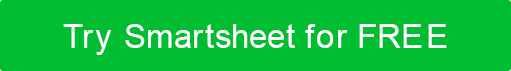 PLANTILLA DE PLAN DE NEGOCIOSNOMBRE DE LA EMPRESAI. RESUMEN EJECUTIVONuestro plan es abrir un ___(tipo de negocio)______ negocio que venderá __(producto o servicio)______ para ____(comprador objetivo)____. Nuestro equipo de gestión está formado por ___(nombre del miembro)______ y ____(nombre del miembro)________. Nuestro equipo tiene la experiencia ____(tipos de habilidades relevantes)_____ para hacer crecer con éxito este negocio. Nuestro tamaño de mercado es ___(tamaño del mercado)____, y nuestra base de clientes consta de ___(segmentos de mercado)____________.__ Comercializaremos a nuestros clientes objetivo utilizando los siguientes métodos: __(método 1)_____, ___(método 2)__________ y ___(método 3)______. Para que este negocio despegue, requerimos ___(requisitos de financiamiento)___ en fondos, para los fines de __(uso de financiamiento)___. Nuestro objetivo es alcanzar ____(objetivo de ventas)____ en el primer ___(período de tiempo)_____.II. DESCRIPCIÓN DEL NEGOCIOEste ___ (tipo de negocio)_____business operará en la industria ___(tipo de industria)_____. Nuestra misión es ___(declaración de misión)______, y nuestra visión es ___(declaración de visión)______.. Estamos vendiendo ___(producto/servicio)___, y nuestra ventaja competitiva es ___(propuesta de venta única)__________.__ Actualmente, las alternativas que utilizan los compradores son ___(alternativa 1)___ y ____(alternativa 2)_____. Sin embargo, esas alternativas carecen de ____(lo que distingue a su producto/servicio)____.Esta industria específica es __(descripción de la industria)________, y se espera que __(predicciones de crecimiento)_______. Dadas esas predicciones, nuestra empresa se desempeñará con éxito porque __(razonamiento respaldado por la investigación de mercado)______________.__ Planeamos alcanzar ___(meta de ventas)______ en ventas anuales y aumentar nuestras ventas anuales en ___(meta de ventas)_______ durante el próximo ___(período de tiempo)___.III. ANÁLISIS DE MERCADO Y COMPETENCIADespués de analizar el mercado e investigar la demanda de ___(producto/servicio)___, hemos determinado que este es el mejor momento para permear el mercado porque ___(razón respaldada por la investigación)__________. Nuestro tamaño de mercado es __(tamaño del mercado)___, y nuestro(s) segmento(s) de mercado objetivo se pueden describir de la siguiente manera:Segmento 1DemográficoGéneroEdadRentaEducaciónEstado civilPsicográficaGenocidioCreenciasValoresInteresesPreferencias de estilo de vidaGeográficoProvincia o estadoCiudadRegiónCódigo postalVecindarioDeterminamos que hay suficiente demanda para nuestro ___(producto o servicio)___ dentro de este segmento en particular debido a ____(razonamiento respaldado por investigación de mercado)___. Actualmente, nuestros mayores competidores son _____(competidor 1)____ y _____(competidor 2)____. Lo que nos separa de la competencia son ___(ejemplo 1)____ y ___(ejemplo 2)____.En comparación con lo que se ofrece en el mercado, nuestros precios son ___(diferencia de precio)_______, que es ___(diferencia porcentual)______ que nuestra competencia. Aquí hay una comparación estimada de nuestro negocio con los competidores existentes:IV. PLAN DE MARKETING Y VENTASLa publicidad y la promoción son esenciales para correr la voz sobre nuestro negocio, y esperamos implementar una estrategia de marketing ___(descripción)_____, que incluirá ___(componente clave de la estrategia de marketing) ___ y ___(componente clave de la estrategia de marketing)___. Esta estrategia nos permitirá apuntar efectivamente a ___(segmento de mercado)___ debido a ____(razonamiento respaldado por la investigación de mercado)____________.__ Nuestras ofertas clave incluyen ___(ofertas de productos/servicios)___. Nuestras ofertas benefician a nuestros clientes objetivo más de lo que está actualmente en el mercado porque __(razonamiento respaldado por la investigación de mercado)___. Nuestra propuesta de venta única es _____________.Se predice que el mercado ___(predicción)_______ durante el próximo _____(marco de tiempo)__________. En consecuencia, nuestra estrategia de precios es ___(estrategia de precios)___. Los diversos métodos que planeamos utilizar para comunicar nuestras ofertas a nuestros clientes objetivo son ___(métodos de comunicación)___. Además, nuestro objetivo es promocionar nuestro __(producto/servicio)__ mediante __(métodos de promoción)___. Tenemos la intención de distribuir nuestro __(producto/servicio)__ a los clientes por __(método de distribución)___. Venderemos __(al por mayor, al por menor, etc.) __ y usará __(método de pago)__.V. PLAN DE OPERACIONES Y GESTIÓNNuestras ubicaciones comerciales físicas estarán en ___(ubicaciones)_____ porque ___(razonamiento)____________.________________ Otros requisitos físicos de nuestro negocio son __(almacén, equipo especializado, instalaciones, etc.) ___.Nuestro flujo de trabajo de producción es ___(descripción del flujo de trabajo de producción)__. Nuestros requisitos de personal son __(requisitos de personal)___. La capacitación de los empleados será proporcionada por __(descripción de las necesidades de capacitación de los empleados)___.VI. PLAN DE DESARROLLOEl desarrollo de nuestra oferta ocurrirá en el transcurso de ___(marco de tiempo)_______. Lanzaremos nuestra estrategia de marketing ___(marco de tiempo)__________ con ____(estrategia de marketing)______. Nuestra estructura organizativa será ___(descripción)________, con ___(número)______ miembros del equipo directivo y ____(número)__________________________Anticipamos que nuestros costos y gastos mensuales serán _____(cantidad)______ porque ___(razonamiento respaldado por la investigación)______. Tenemos un ingreso mensual anticipado de _____(cantidad)____..Con el dinero obtenido, planeamos invertir en ___(área de inversión)______________________ Un año después del lanzamiento, nuestro objetivo es ____(objetivo del año 1)__________.__ Cinco años después del lanzamiento, nuestro objetivo es __(objetivo del año 5)_____.VII. ESTADOS FINANCIEROSLos siguientes estados financieros demuestran que nuestro negocio crecerá y será rentable.Proporcione su estado de resultados proyectado, estado de flujo de efectivo y balance general. Además, adjunte un análisis de punto de equilibrio para proporcionar a los inversores el nivel de ventas que necesita para obtener ganancias.VIII. DOCUMENTOS JUSTIFICATIVOS Y ANEXOSAquí se adjuntan los documentos que respaldan la información proporcionada en el plan, incluidos ________, ______ y ________________________Posibles elementos a adjuntar:Investigación de mercado detalladaInformación de la industriaPlanos de emplazamiento/edificaciónReferencias profesionales Cualquier material de apoyo CATEGORÍANUESTRA EMPRESACOMPETIDOR 1COMPETIDOR 2Ingresos anuales$000,000$000,000$000,000Nivel de preciosPromedioAltoBajoNo. Empleados153040CalidadAltoPromedioBajoRENUNCIACualquier artículo, plantilla o información proporcionada por Smartsheet en el sitio web es solo para referencia. Si bien nos esforzamos por mantener la información actualizada y correcta, no hacemos representaciones o garantías de ningún tipo, expresas o implícitas, sobre la integridad, precisión, confiabilidad, idoneidad o disponibilidad con respecto al sitio web o la información, artículos, plantillas o gráficos relacionados contenidos en el sitio web. Por lo tanto, cualquier confianza que deposite en dicha información es estrictamente bajo su propio riesgo.